Year 4 – Home learning challenge 9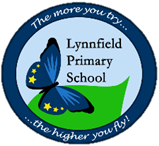 Daily activities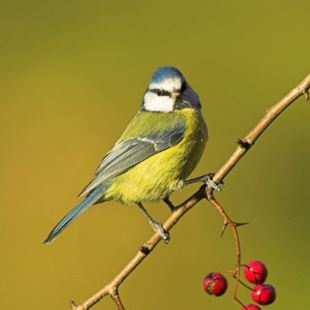 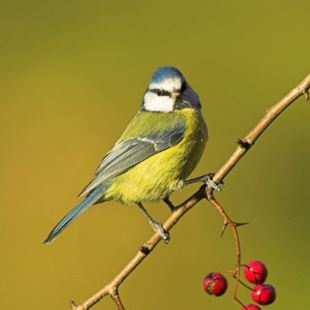 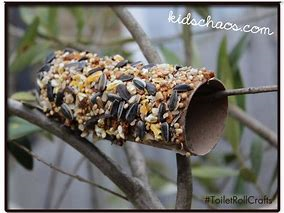 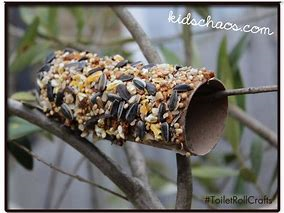 